19.1. Melléklet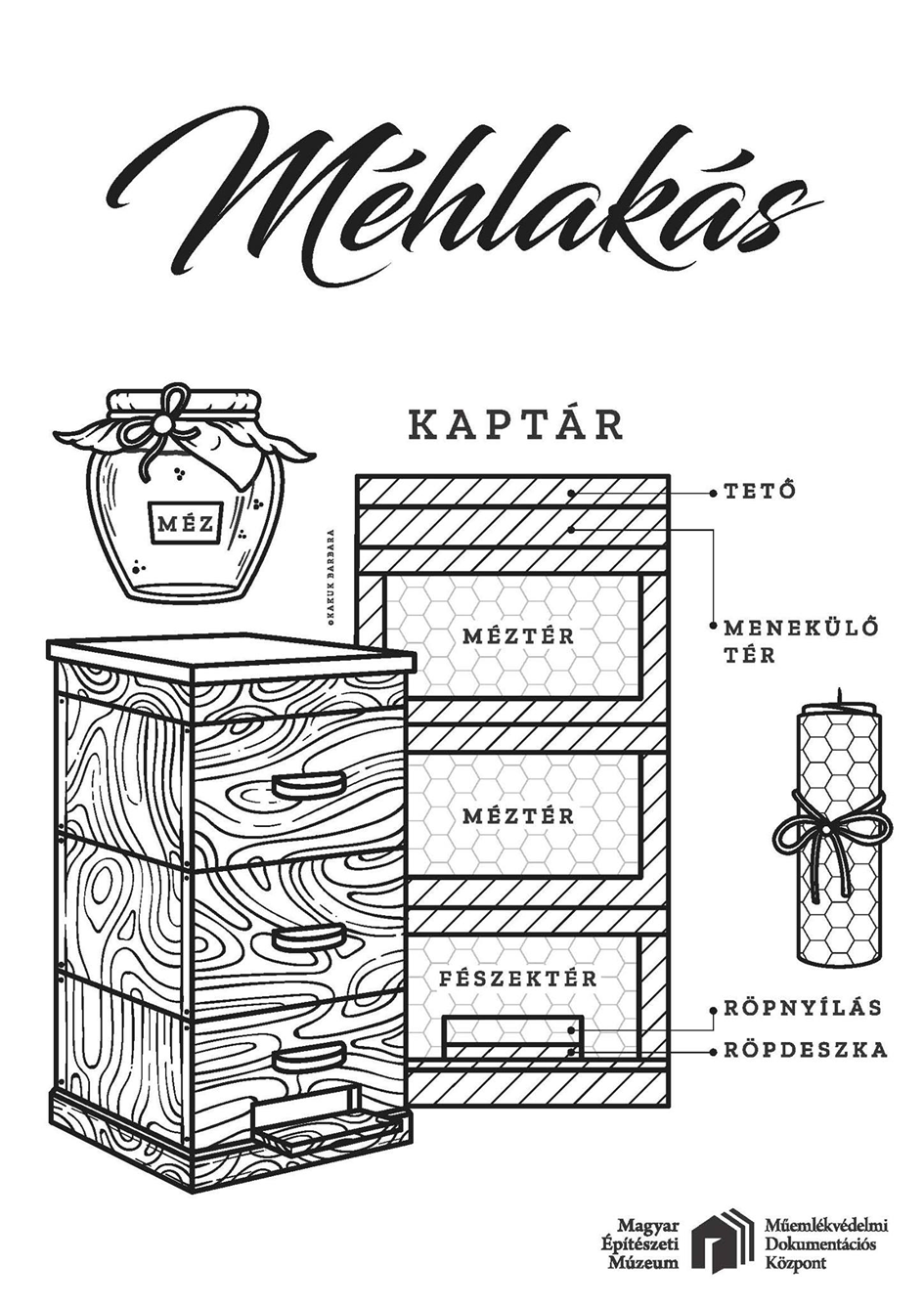 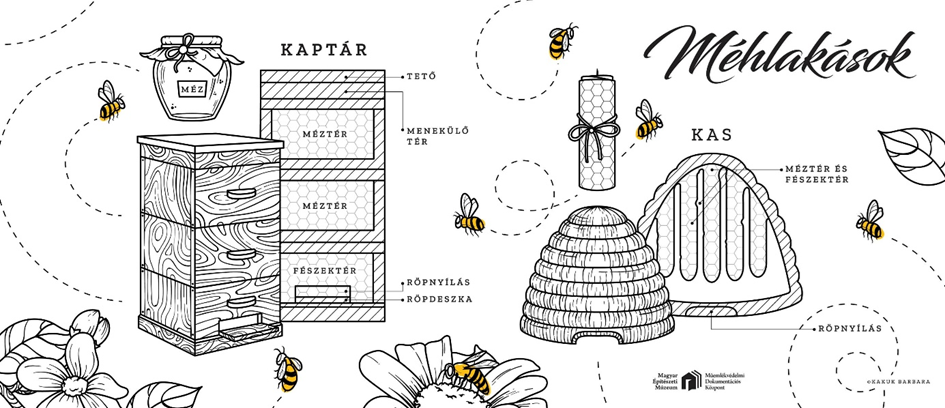 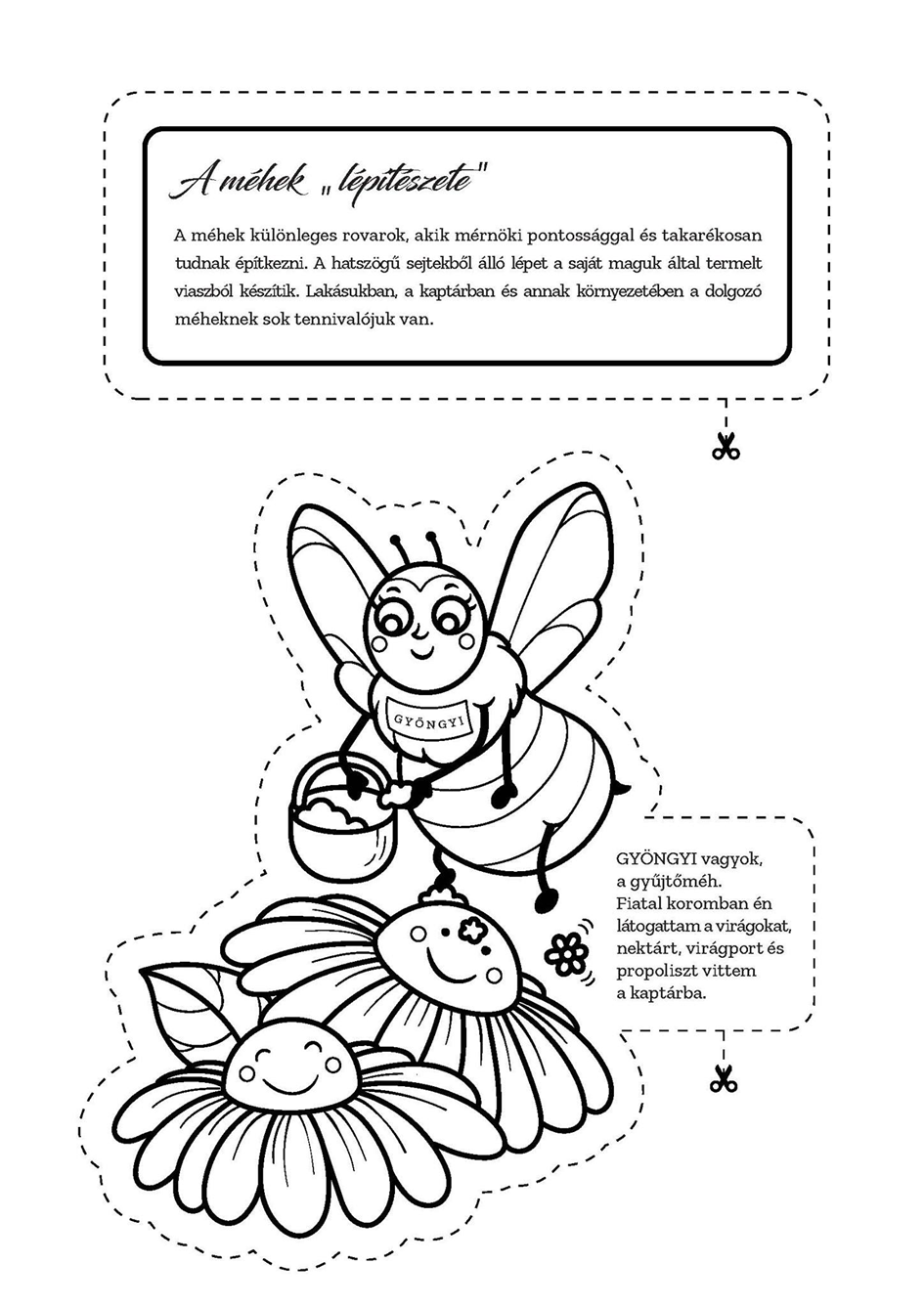 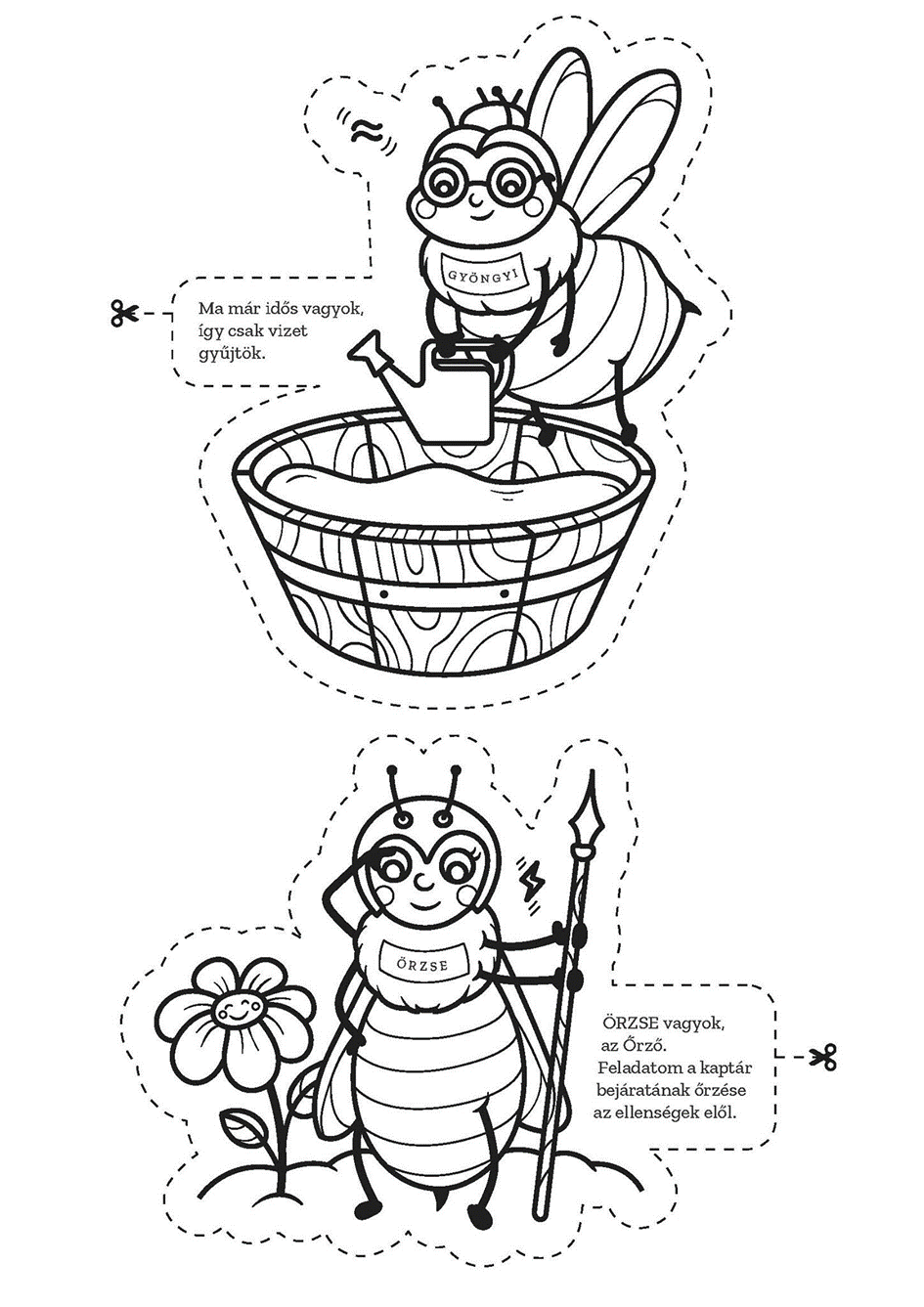 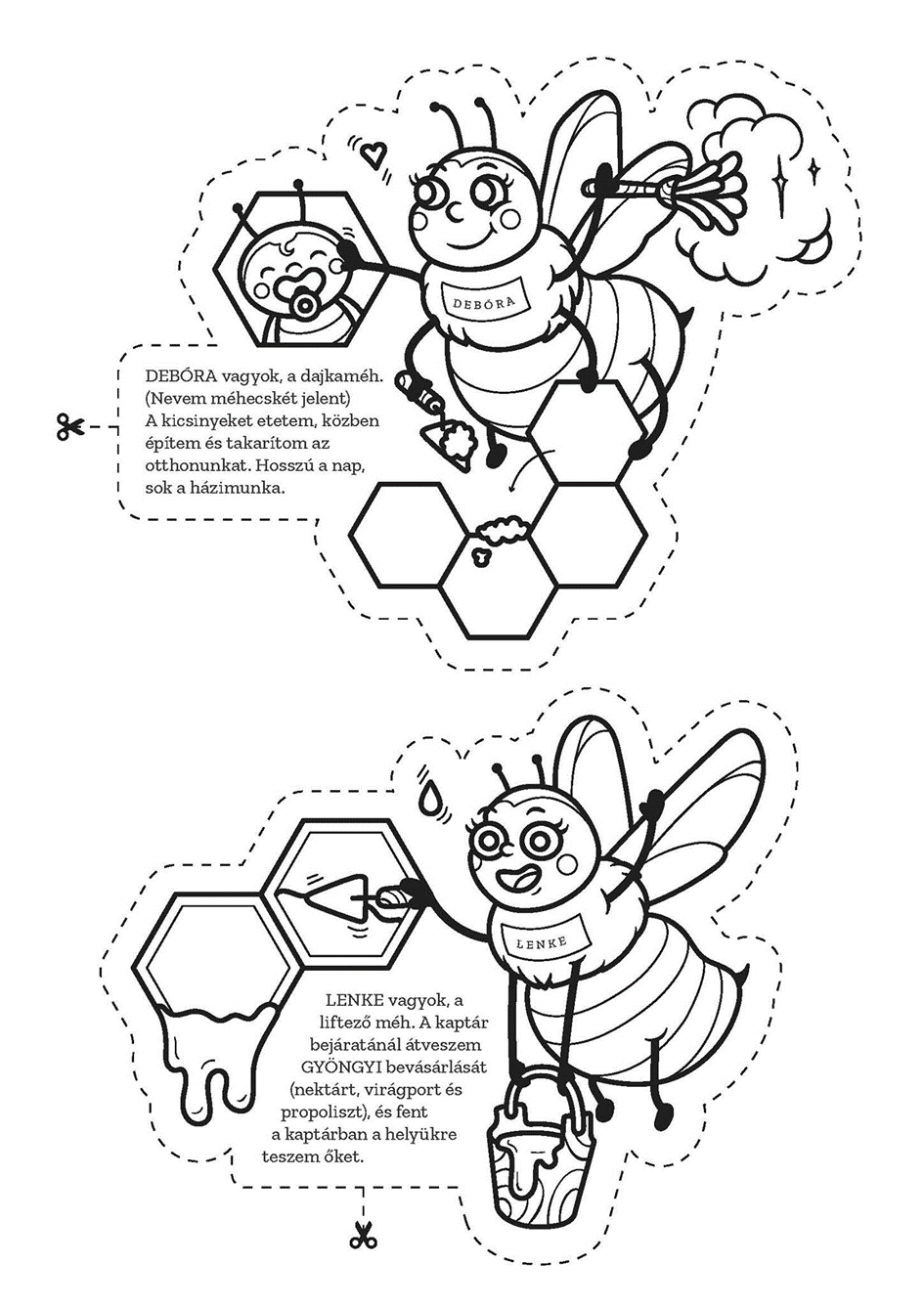 